Definitie: Te laat komenKinderen zijn te laat wanneer ze na 8:30 uur in de klas komen. De les is dan reeds begonnen. Deze kinderen worden vóór 9:00 uur in Parnassys geregistreerd. Ouders mogen vanaf 8:30 uur niet meer door de klapdeuren. Ze nemen afscheid in de hal. Stap 1: 1x te laatGroep 1-5: De leerkracht informeert bij ouders over de reden van het te laat komen, eventueel per mail wanneer ouders het kind niet brengen. De leerkracht registreert het laatkomen in Parnassys. Groep 6-8: De leerkracht informeert bij de leerling naar de reden van het te laat komen. Ouders worden per mail verwittigd dat hun kind te laat kwam. Stap 2: 3x te laat binnen 6 wekenGroep 1-5: Zie stap 1. De leerkracht informeert nu ook de directie + IB van het te laat komen en geeft een eventuele reden door. De directie of IB verzendt de standaardbrief naar deze ouders. Ouders worden uitgenodigd voor een gesprek met de directie of IB. Afhankelijk van de reden van het te laat komen kunnen er vervolgstappen worden gezet, denk dan aan:Regelmatige ziekte: huisarts/GGDProblemen thuis: schoolmaatschappelijk werkBij bijzondere situaties door onmacht of problemen in de persoonlijke sfeer kan ook leerplicht ingeschakeld worden om samen een opbouwprogramma te bedenken.Een verslag van dit gesprek wordt opgenomen in Parnassys. Groep 6-8: Zie bovenstaande. De directie gaat ook met de leerling in gesprek over het te laat komen. Stap 3: Blijvend te laat komen (opnieuw te laat na vorige verwittiging) De leerkracht maakt een melding bij de directie. De directie geeft het verzuim door aan de leerplichtambtenaar. Ouders worden hiervan op de hoogte gebracht. Gesprek met leerplicht en ouders volgt.Standaardbrief 1x te laatDatum: 7 november 2019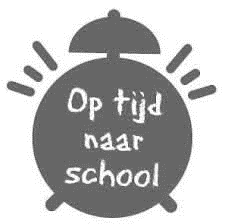 Betreft: Te laatBeste ouders van ,Via deze weg laten we je weten dat  vandaag te laat was. Zelf gaf  aan dat …………. de reden was. Te laat komen stoort de lessen. Daarnaast mist je kind belangrijke lesstof. We vinden het op OBS Maasplein belangrijk dat kinderen vóór de start van de les om 8:30 uur aanwezig zijn. De school opent daarom de deur om 8:20 uur. Wij zijn als school verplicht om het te laat komen te registreren en actie te ondernemen als het vaker voorkomt.Hopelijk blijft het bij deze ene keer! Met vriendelijke groet,(Naam leerkracht)Leerkracht groep ….. OBS MaaspleinStandaardbrief 3x te laatDatum: 7 november 2019Betreft: (meer dan) 3x te laatBeste ouders van ,Via deze weg laten we je weten dat  vandaag opnieuw te laat was. Zelf gaf  aan dat …………. de reden was. Te laat komen stoort de lessen. Daarnaast mist je kind belangrijke lesstof. We vinden het op OBS Maasplein belangrijk dat kinderen vóór de start van de les om 8:30 uur aanwezig zijn. De school opent daarom de deur om 8:20 uur. De school is verplicht om het te laat komen te registreren en actie te ondernemen als het vaker voorkomt. Je zult daarom worden gebeld om hierover in gesprek te gaan. Bij herhaaldelijk te laat komen wordt de leerplichtambtenaar ingeschakeld.  Alvast bedankt voor je medewerking.Met vriendelijke groet,Malouk SchopmanDirecteur OBS Maasplein